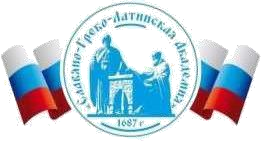 Автономная Некоммерческая Организация Высшего Образования«Славяно-Греко-Латинская Академия»Методические указанияпо выполнению практических работпо дисциплине Б1.В.01.05 Разработка и реализация муниципальной политикидля студентов Москва, 2022Разработчик: Харченко Н.П., доцент кафедры менеджментаПроведена экспертиза РПУД.  Члены экспертной группы:Председатель:Панкратова О. В. - председатель УМК.Члены комиссии:Пучкова Е. Е. - член УМК, замдиректора по учебной работе;Воронцова Г.В. - член УМК, доцент кафедры менеджмента.Представитель организации-работодателя:Ларский Е.В. - главный менеджер по работе с ВУЗами и молодыми специалистами АО «КОНЦЕРН ЭНЕРГОМЕРА»Экспертное заключение: Экспертное заключение: фонд оценочных средств по дисциплине Б1.В.01.05 Разработка и реализация муниципальной политикирекомендуется для оценки результатов обучения и уровня сформированности компетенций у обучающихся образовательной программы высшего образования по направлению подготовки 38.03.04 Государственное и муниципальное управление и  соответствует требованиям законодательства в области образования.Протокол заседания Учебно-методической комиссии от «22» апреля 2022 г. протокол № 5          Методические рекомендации разработаны в соответствии с рабочей программой дисциплины «Разработка и реализация муниципальной политики» и содержат задания к самостоятельной работе, порядок их выполнения и методические рекомендации к ним. Предназначены для студентов направления подготовки 38.03.04 Государственное и муниципальное управление. Содержание Введение 	4 Общая характеристика самостоятельной работы обучающегося при 5 изучении дисциплины «Разработка и реализация муниципальной политики» Методические рекомендации по изучению теоретического материала 	6 Список рекомендуемой литературы 	10 ВВЕДЕНИЕ Цель освоения дисциплины заключается в формировании у студентов, обучающихся по направлению подготовки 38.03.04 – Государственное и муниципальное управление  профессиональных компетенций необходимых для будущей профессиональной деятельности. Задачи освоения дисциплины: сформировать умение определять приоритетные направления муниципальной политики, организовать    деятельность органов  местного самоуправления по  разработке и реализации муниципальной политики; сформировать навыки оценки условий и факторов разработки муниципальной политики, оценки степени эффективности реализации муниципальной политики; сформировать знания содержания муниципальной политики, подходов и принципов разработки муниципальной политики Знать: Содержание муниципальной политики; основные принципы формирования муниципальной политики; основные факторы, определяющие направления муниципальной политики; организационно-правовое обеспечение реализации основных направлений муниципальной политики; основные принципы формирования муниципальной политики Уметь: -  определять социально значимые результаты реализации муниципальной политики; применять методы оценки эффективности муниципальной политики; применять методы планирования и прогнозирования при разработке муниципальной политики; разрабатывать проекты стратегических документов развития муниципального образования; разрабатывать 	план 	реализации 	основных 	направлений муниципальной политики Владеть: - способен осуществлять основные функции управления муниципальным образованием и территорией, деятельностью органов муниципального управления; способен определять цели развития муниципального образования; навыками маркетингового управления территориями; навыками прогнозирования основных социально-экономических трендов развития муниципального образования ОБЩАЯ ХАРАКТЕРИСТИКА САМОСТОЯТЕЛЬНОЙ РАБОТЫ ОБУЧАЮЩЕГОСЯ ПРИ ИЗУЧЕНИИ ДИСЦИПЛИНЫ  «РАЗРАБОТКА И РЕАЛИЗАЦИЯ МУНИЦИПАЛЬНОЙ ПОЛИТИКИ» Самостоятельная работа студентов (СРС) – это процесс активного, целенаправленного приобретения студентом новых для него знаний и умений без непосредственного участия преподавателей. СРС сопровождается эффективным контролем и оценкой результатов. Содержание СРС определяется государственным образовательным стандартом, действующим учебным планом, рабочими программами учебной дисциплины, средствами обеспечения СРС: учебниками, учебными пособиями и методическими рекомендациями, учебно-программными комплексами и т.п. В ходе самостоятельной работы студент осваивает теоретический материал по дисциплине (освоение лекционного курса, а также освоение отдельных тем, отдельных положений и т.д.); закрепляет знание теоретического материала, используя необходимый инструментарий практическим путем; имеет возможность применять полученные знания и практические навыки для анализа ситуации и выработки правильного решения; а также имеет возможность применить полученные знания и умения для формирования собственной позиции. Общая схема СРС, включающая раздел дисциплины, форму СРС, трудоемкость в часах и форму контроля выполнения СРС, приведена в рабочей программе дисциплины.  Целью самостоятельной работы студентов по дисциплине «Управление проектами и программами» является овладение фундаментальными знаниями, профессиональными умениями и навыками деятельности по профилю, опытом творческой, исследовательской деятельности. Самостоятельная работа студентов способствует развитию самостоятельности, ответственности и организованности, творческого подхода к решению проблем учебного и профессионального уровня. Задачами самостоятельной работы по дисциплине «Разработка и реализация муниципальной политики» являются:  систематизация и закрепление полученных теоретических знаний и практических умений студентов; углубление и расширение теоретических знаний; формирование умений использовать нормативную, правовую, справочную документацию и специальную литературу;  развитие познавательных способностей и активности студентов: творческой 	инициативы, 	самостоятельности, 	ответственности 	и организованности;  формирование самостоятельности мышления, способностей к саморазвитию, самосовершенствованию и самореализации;  развитие исследовательских умений; использование материала, собранного и полученного в ходе самостоятельных занятий на практических занятиях и при написании контрольной работы.  МЕТОДИЧЕСКИЕ РЕКОМЕНДАЦИИ ПО ИЗУЧЕНИЮ ТЕОРЕТИЧЕСКОГО МАТЕРИАЛА Работа с книгой При работе с книгой необходимо подобрать литературу, научиться правильно ее читать, вести записи. Для подбора литературы в библиотеке используются алфавитный и систематический каталоги. Важно помнить, что рациональные навыки работы с книгой - это всегда большая экономия времени и сил. Правильный подбор учебников рекомендуется преподавателем, читающим лекционный курс. Необходимая литература может быть также указана в методических разработках по данному курсу. Изучая материал по учебнику, следует переходить к следующему вопросу только после правильного уяснения предыдущего, описывая на бумаге все выкладки и вычисления (в том числе те, которые в учебнике опущены или на лекции даны для самостоятельного вывода). При изучении любой дисциплины важную роль играет самостоятельная индивидуальная работа. Особое внимание следует обратить на определение основных понятий курса. Обучающийся должен подробно разбирать примеры, которые поясняют такие определения, и уметь строить аналогичные примеры самостоятельно. Нужно добиваться точного представления о том, что изучаешь. Полезно составлять опорные конспекты. При изучении материала по учебнику полезно в тетради (на специально отведенных полях) дополнять конспект лекций. Там же следует отмечать вопросы, выделенные студентом для консультации с преподавателем. Выводы, полученные в результате изучения, рекомендуется в конспекте выделять, чтобы они при перечитывании записей лучше запоминались. Опыт показывает, что многим обучающимся помогает составление листа опорных сигналов, содержащего важнейшие и наиболее часто употребляемые формулы и понятия. Такой лист помогает запомнить формулы, основные положения лекции, а также может служить постоянным справочником для студента. Различают два вида чтения; первичное и вторичное. Первичное - эти внимательное, неторопливое чтение, при котором можно остановиться на трудных местах. После него не должно остаться ни одного непонятного слова. Содержание не всегда может быть понятно после первичного чтения. Задача вторичного чтения полное усвоение смысла целого (по счету это чтение может быть и не вторым, а третьим или четвертым). Правила самостоятельной работы с литературой Как уже отмечалось, самостоятельная работа с учебниками и книгами (а также самостоятельное теоретическое исследование проблем, обозначенных преподавателем на лекциях) – это важнейшее условие формирования у себя научного способа познания. Основные советы здесь можно свести к следующим: составить перечень книг, с которыми вам следует познакомиться;  сам такой перечень должен быть систематизированным; обязательно выписывать все выходные данные по каждой книге (при написании курсовых и дипломных работ это позволит сэкономить время); разобраться для себя, какие книги (или какие главы книг) следует прочитать более внимательно, а какие – просто просмотреть; при составлении перечней литературы следует посоветоваться с преподавателями и научными руководителями (или даже с более подготовленными и эрудированными сокурсниками), которые помогут вам лучше сориентироваться, на что стоит обратить большее внимание, а на что вообще не стоит тратить время. Естественно, все прочитанные книги, учебники и статьи следует конспектировать, но это не означает, что надо конспектировать «все подряд»: можно выписывать кратко основные идеи автора и иногда приводить наиболее яркие и показательные цитаты (с указанием страниц). Чтение научного текста является частью познавательной деятельности. Ее цель – извлечение из текста необходимой информации.  От того, насколько осознана читающим собственная внутренняя установка при обращении к печатному слову (найти нужные сведения, усвоить информацию полностью или частично, критически проанализировать материал и т.п.) во многом зависит эффективность осуществляемого действия. Выделяют четыре основные установки в чтении научного текста: информационно-поисковый (задача – найти, выделить искомую информацию) усваивающая (усилия читателя направлены на то, чтобы как можно полнее осознать и запомнить как сами сведения излагаемые автором, так и всю логику его рассуждений) аналитико-критическая (читатель стремится критически осмыслить материал, проанализировав его, определив свое отношение к нему) творческая (создает у читателя готовность в том или ином виде – как отправной пункт для своих рассуждений, как образ для действия по аналогии и т.п. – использовать суждения автора, ход его мыслей, результат наблюдения, разработанную методику, дополнить их, подвергнуть новой проверке). Основные виды систематизированной записи прочитанного: Аннотирование – предельно краткое связное описание просмотренной или прочитанной книги (статьи), ее содержания, источников, характера и назначения; Планирование – краткая логическая организация текста, раскрывающая содержание и структуру изучаемого материала; Тезирование – лаконичное воспроизведение основных утверждений автора без привлечения фактического материала; Цитирование – дословное выписывание из текста выдержек, извлечений, наиболее существенно отражающих ту или иную мысль автора; Конспектирование – краткое и последовательное изложение содержания прочитанного. Конспект – сложный способ изложения содержания книги или статьи в логической последовательности. Конспект аккумулирует в себе предыдущие виды записи, позволяет всесторонне охватить содержание книги, статьи. Поэтому умение составлять план, тезисы, делать выписки и другие записи определяет и технологию составления конспекта. Методические указания по составлению конспекта Внимательно прочитайте текст. Уточните в справочной литературе непонятные слова. При записи не забудьте вынести справочные данные на поля конспекта. Выделите главное, составьте план. Кратко сформулируйте основные положения текста, отметьте аргументацию автора. Законспектируйте материал, четко следуя пунктам плана. При конспектировании старайтесь выразить мысль своими словами. Записи следует вести четко, ясно. Грамотно записывайте цитаты. Цитируя, учитывайте лаконичность, значимость мысли. В тексте конспекта желательно приводить не только тезисные положения, но и их доказательства. При оформлении конспекта необходимо стремиться к емкости каждого предложения. Мысли автора книги следует излагать кратко, заботясь о стиле и выразительности написанного. Число дополнительных элементов конспекта должно быть логически обоснованным, записи должны распределяться в определенной последовательности, отвечающей логической структуре произведения. Для уточнения и дополнения необходимо оставлять поля. Овладение навыками конспектирования требует от студента целеустремленности, повседневной самостоятельной работы. Перечень тем докладов Деятельность органов местного самоуправления по разработке концепции социально-экономического развития муниципального образования. Интересы населения как цель муниципальной политики Основные направления муниципальной политики  Повышение качества жизни населения на территории муниципального образования как цель муниципальной политики  Организационное обеспечение реализации основных направлений муниципальной политики  Муниципальная политика в сфере развития человеческого потенциала  Формирование стратегических документов в муниципальных образованиях. Деятельность органов местного самоуправления по организации взаимодействия с населением в рамках реализации программ развития муниципального образования. Роль местного сообщества в реализации муниципальной политики. Деятельность органов местного самоуправления по созданию условий для предоставления транспортных услуг населению и организации транспортного обслуживания населения между поселениями в границах муниципального района. Муниципальная политика в сфере укрепления межнационального и межконфессионального согласия. Муниципальная политика в сфере обеспечения жителей поселения услугами связи, общественного питания, торговли и бытового обслуживания. Муниципальная политика в сфере обеспечения жителей поселения услугами организаций культуры. Деятельность органов местного самоуправления по обеспечению условий для развития на территории поселения физической культуры и массового спорта. Деятельность органов местного самоуправления по созданию условий для развития местного традиционного народного художественного творчества, участие в сохранении, возрождении и развитии народных художественных промыслов в поселении. Деятельность органов местного самоуправления по содействию в развитии сельскохозяйственного производства, созданию условий для развития малого и среднего предпринимательства. Деятельность органов местного самоуправления по организации  и осуществлению мероприятий по работе с детьми и молодежью в поселении. Деятельность органов местного самоуправления по созданию условий для развития туризма. Деятельность органов местного самоуправления муниципального района по организации мероприятий межпоселенческого характера по охране окружающей среды. Факторы определения направлений муниципальной политики. Традиционный, стратегический, маркетинговый подходы к разработке муниципальной  политики. Роль местных локальных сообществ в реализации муниципальной политики. Организация территориального общественного самоуправления в муниципальном образовании. Практика вовлечения населения в управление делами муниципального образования. Управление пространственным развитием  поселения Проблемы обеспечения результативности муниципальной полиики СПИСОК РЕКОМЕНДУЕМОЙ ЛИТЕРАТУРЫ Основная  литература: Федеральный закон от 06. 10. 2003 N 131-ФЗ «Об общих принципах организации местного самоуправления в Российской Федерации». Федеральный закон от 28. 06. 2014г. № 172-ФЗ «О стратегическом планировании в Российской Федерации. Распоряжение Правительства РФ от 13.02.2019 N 207-р  «Об утверждении Стратегии пространственного развития Российской Федерации на период до 2025 года» Мухаев, Р. Т. Система государственного и муниципального управления : Учебник  для студентов вузов, обучающихся по специальностям «Государственные и муниципальные финансы», «Юриспруденция», «Политология» / Мухаев Р. Т. - Москва: ЮНИТИ-ДАНА, 2018. - 687 с. - Книга находится в базовой версии ЭБС IPRbooks. - ISBN 978-5-238-01733-4 Дополнительная литература: 1.Государственная и муниципальная социальная политика : курс лекций : учеб. пособие для вузов / [Аверин А.Н., Бабич А. М., Вагина Л. В. и др.] ; под ред. Н.А. Волгина. - Москва: КНОРУС, 2018. - 1014 с. Глобенко, И.В. Роль местного сообщества в развитии муниципального образования [Текст] / И.В. Глобенко // «Научно-практический электронный журнал Аллея Науки» — №5(21) – 2018. – С. 3 Баранов, М.Б. Оценка эффективности местного самоуправления [Текст]  / М.Б. Баранов // Вектор науки – 2019 — 486 с. Методическая литература 1.Методические указания по выполнению практических работ по дисциплине «Разработка  и реализация муниципальной политики» [Электронная версия] 2.Методические рекомендации по организации самостоятельной работы по дисциплине «Разработка  и реализация муниципальной политики» [Электронная версия] Интернет-ресурсы: http:///www.garant.ru/ 	(Сайт 	информационно-правового 	портала «Гарант») http://biblioclub.ru (Сайт ЭБС «Университетская библиотека онлайн») http://ecsocman.hse.ru/ (Сайт федерального портала «Экономика. Социология. Менеджмент»). http://fcior.edu.ru/ (Сайт федерального центра информационнообразовательных ресурсов). http://grebennikon.ru/ (сайт электронной библиотеки Издательского дома «Гребенников») http://www.consultant.ru/ (Официальный сайт компании «Консультант- Плюс») http://www.economicus.ru (Образовательный портал «Economicus.ru») http://www.gks.ru - (Сайт Федеральной службы государственной статистики) СОГЛАСОВАНОДиректор Института _______________________,кандидат философских наук_______________________Одобрено:Решением Ученого Советаот «22» апреля 2022 г. протокол № 5УТВЕРЖДАЮРектор АНО ВО «СГЛА»_______________ Храмешин С.Н.Направление подготовки38.03.04 Государственное и муниципальное управление Направленность (профиль)Государственная, муниципальная служба и кадровая политикаКафедрамеждународных отношений и социально-экономических наукФорма обученияГод начала обученияОчная2022Реализуется в семестре6, курс 3